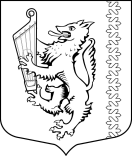 МУНИЦИПАЛЬНОЕ ОБРАЗОВАНИЕ«ВЫБОРГСКИЙ РАЙОН» ЛЕНИНГРАДСКОЙ ОБЛАСТИСОВЕТ ДЕПУТАТОВчетвертого созываРЕШЕНИЕот   05.07.2022г.			           № 157О внесении изменений в Положение о муниципальной службе в муниципальном образовании «Рощинское городское поселение» Выборгского района  Ленинградской области                   В   соответствии   с   Федеральным   законом   от   6   октября   2003   года   № 131-ФЗ «Об общих принципах организации местного самоуправления в Российской Федерации», Федеральным законом от 2 марта 2007 года № 25-ФЗ «О муниципальной службе в Российской Федерации», областным законом от 11 марта 2008 года № 14-оз «О правовом регулировании муниципальной службы в Ленинградской области», уставом муниципального образования «Рощинское городское поселение» Выборгский район» Ленинградской области, совет депутатовРЕШИЛ:1. Внести в Положение о муниципальной службе в муниципальном образовании «Рощинское городское поселение» Выборгского района Ленинградской области, утвержденное решением совета депутатов муниципального образования «Рощинское городское поселение»  Выборгского района Ленинградской области от 25 декабря 2019 года № 29, с изменениями от 17 августа 2021 года, от  21 декабря 2021года   следующие изменения:- приложение 1 «Реестр должностей муниципальной службы в муниципальном образовании «Рощинское городское поселение» Выборгского района Ленинградской области изложить в новой редакции (приложение 1);-  приложение 2 «Размеры надбавки за классный чин в муниципальном образовании «Рощинское городское поселение» Выборгского района Ленинградской области» изложить в новой редакции (приложение 2).2. Настоящее решение опубликовать в официальном сетевом издании в сети Интернет (http://npavrlo.ru) и в газете «Карельский перешеек».3. Решение вступает в силу с 01 сентября 2022 года.Глава муниципального образования				     Н.А. БелоуськоУТВЕРЖДЕНрешением совета депутатовмуниципального образования«Рощинское городское поселение» Выборгского района Ленинградской областиот 25 декабря 2019 года № 29 в редакции № 157 от 05.07.2022г. (приложение 1)РЕЕСТРДОЛЖНОСТЕЙ МУНИЦИПАЛЬНОЙ СЛУЖБЫВ МУНИЦИПАЛЬНОМ ОБРАЗОВАНИИ «РОЩИНСКОЕ ГОРОДСКОЕ ПОСЕЛЕНИЕ» ВЫБОРГСКОГО РАЙОНА ЛЕНИНГРАДСКОЙ ОБЛАСТИУТВЕРЖДЕНрешением совета депутатовмуниципального образования«Рощинское городское поселение» Выборгского района Ленинградской областиот 25 декабря 2019 года № 29 в редакции № 157 от 05.07.2022г. (приложение 2)РАЗМЕРЫ НАДБАВКИ ЗА КЛАССНЫЙ ЧИН В МУНИЦИПАЛЬНОМ ОБРАЗОВАНИИ «РОЩИНСКОЕ ГОРОДСКОЕ ПОСЕЛЕНИЕ» ВЫБОРГКОГО РАЙОНА ЛЕНИНГРАДСКОЙ ОБЛАСТИНаименование должностиДолжностной оклад (рублей)Категория «Руководители»Категория «Руководители»Высшие должности муниципальной службыВысшие должности муниципальной службыГлава администрации (лицо, назначаемое на должность по контракту)29870Главные должности муниципальной службыГлавные должности муниципальной службыПервый заместитель главы администрации28960Заместитель главы администрации28960Управляющий делами администрации28160Ведущие должности муниципальной службыВедущие должности муниципальной службыЗаместитель управляющего делами администрации25440Начальник  отдела18470-19400Заместитель начальника отдела18300Старшие должности муниципальной службыСтаршие должности муниципальной службыНачальник  сектора16290Категория «Специалисты»Категория «Специалисты»Старшие должности муниципальной службыСтаршие должности муниципальной службыПомощник главы администрации18470-19400Главный специалист14850-15740Ведущий специалист12870-13810Младшие должности муниципальной службыМладшие должности муниципальной службыСпециалист первой категории12920Специалист второй категории10490-11680Специалист9470-10510Категория «Обеспечивающие специалисты»Категория «Обеспечивающие специалисты»Старшие должности муниципальной службыСтаршие должности муниципальной службыГлавный специалист14850-15740Ведущий специалист12870-13810Младшие должности муниципальной службыМладшие должности муниципальной службыСпециалист первой категории12920Специалист второй категории10490-11680Специалист9470-10510Группа муниципальных должностейРазмер надбавки (рублей)Высшие должности муниципальной службыВысшие должности муниципальной службыМуниципальный служащий 1 класса11160Муниципальный служащий 2 класса10840Муниципальный служащий 3 класса10270Главные должности муниципальной службыГлавные должности муниципальной службыМуниципальный служащий 4 класса9870Муниципальный служащий 5 класса9390Муниципальный служащий 6 класса8900Ведущие должности муниципальной службыВедущие должности муниципальной службыМуниципальный служащий 7 класса8500Муниципальный служащий 8 класса7780Муниципальный служащий 9 класса7170Старшие должности муниципальной службыСтаршие должности муниципальной службыМуниципальный служащий 10 класса7030Муниципальный служащий 11 класса6430Муниципальный служащий 12 класса6080Младшие должности муниципальной службыМладшие должности муниципальной службыМуниципальный служащий 13 класса4940Муниципальный служащий 14 класса4190Муниципальный служащий 15 класса3900